Publicado en  el 17/06/2014 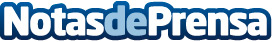 Honda se alía en Japón con Toyota, Nissan y Mitsubishi para impulsar el coche eléctricoDatos de contacto:Honda MotorsNota de prensa publicada en: https://www.notasdeprensa.es/honda-se-alia-en-japon-con-toyota-nissan-y_1 Categorias: Automovilismo Industria Automotriz http://www.notasdeprensa.es